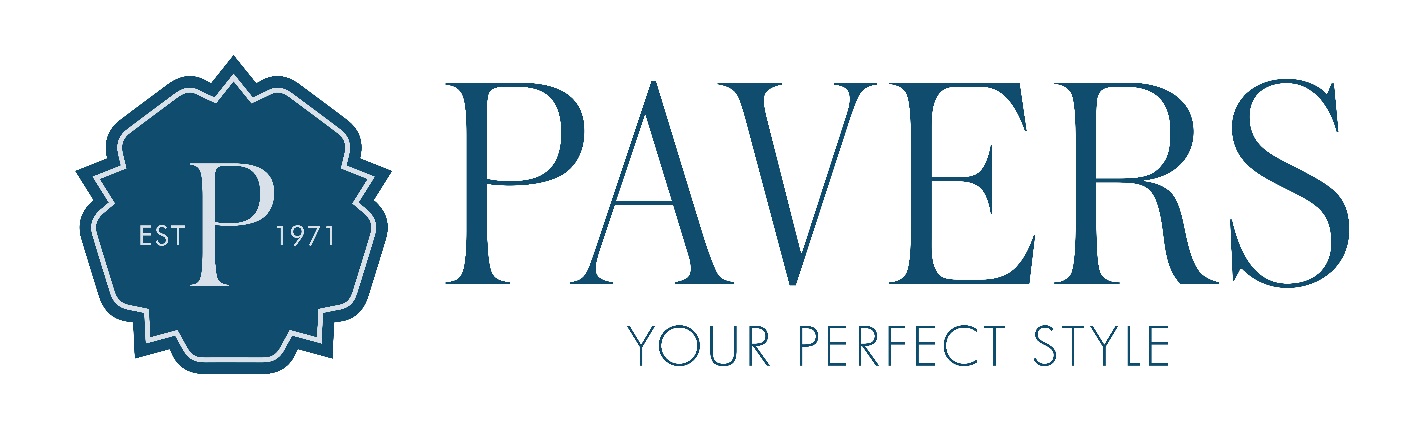 PAVERS DONATES OVER 1000 PAIRS OF CHILDRENS SHOES TO CHARITYFamily-owned retailer, Pavers Shoes has donated over 1000 pairs of children’s shoes, worth close to £14,000, to Shoe Aid, a charity dedicated to reducing shoe poverty and waste by collecting and redistributing unused and unwanted footwear across the UK and Worldwide. The donation came following Pavers Shoe’s acquisition of Jones Bootmaker in 2018, which brought with it a large quantity of children’s footwear. Jones Bootmaker has been firmly re-established with newly designed shoe collections, however, with it not being the businesses plans to expand into selling children’s footwear, Pavers chose to donate the styles to charity. Stuart Paver, managing director of Pavers Shoes said: “We are delighted to supply Shoe Aid with over a thousand pairs of new, high-quality, branded children’s shoes. Shoe Aid does a great job in distributing footwear to those in need around the UK. We bought the footwear as part of the acquisition of Jones Bootmaker, but they do not fit into our plans to rejuvenate this much-loved brand”. “Donations like this help to avoid unnecessary waste, whilst also benefitting those in need. I believe Shoe Aid will do a great job in distributing these to families that are unable to afford to buy shoes for their children”.         Founded by Lee Todd in 2010, Shoe Aid works with major retail and commercial footwear suppliers throughout the UK and worldwide, accepting donations through collection points in many supermarkets, Premier League Clubs and schools. Shoe Aid receives direct requests for shoes from charities, schools and other organisations, which are then fulfilled by donations just like this. Since its founding, Shoe Aid has distributed close to one million shoes worldwide. The charity has also educated over 25,000 pupils in more than 100 schools on the importance of recycling and repurposing footwear. Lee Todd, founder of Shoe Aid said, “In the UK alone, there are upwards of 4 million children living in poverty and nearly 400,000 people homeless. Our mission is to give footwear to these people and reduce the 2 million shoes that are thrown away to landfill every week. Thank you to Pavers for this incredible donation, which will help support the many in need”.  As well as acquiring Jones Bootmaker in 2018, Pavers Shoes also announced the purchase of online shoe retailer, Herring Shoes and the launch of The Pavers Foundation, an initiative enabling charitable giving by the business and its 1700 staff. ENDSPavers is one of the UK’s leading shoe retailers, with a focus on comfort, quality and affordability.  The footwear retailer was founded by Catherine Paver in 1971, and remains family owned today. Headquartered in York, Pavers continues to diversify and in 2018 announced the acquisition of Jones Bootmaker and Herring Shoes, broadening its product offering and increasing its total number of stores to over 170. The business operates across a broad multi-channel network, selling its products in stores nationwide, pavers.co.uk, catalogues and TV (Sky channel 678).For more information, please contact Pavers:Emily Brooker: emily.brooker@pavers.co.uk / 01904 528 780 